Додаток 1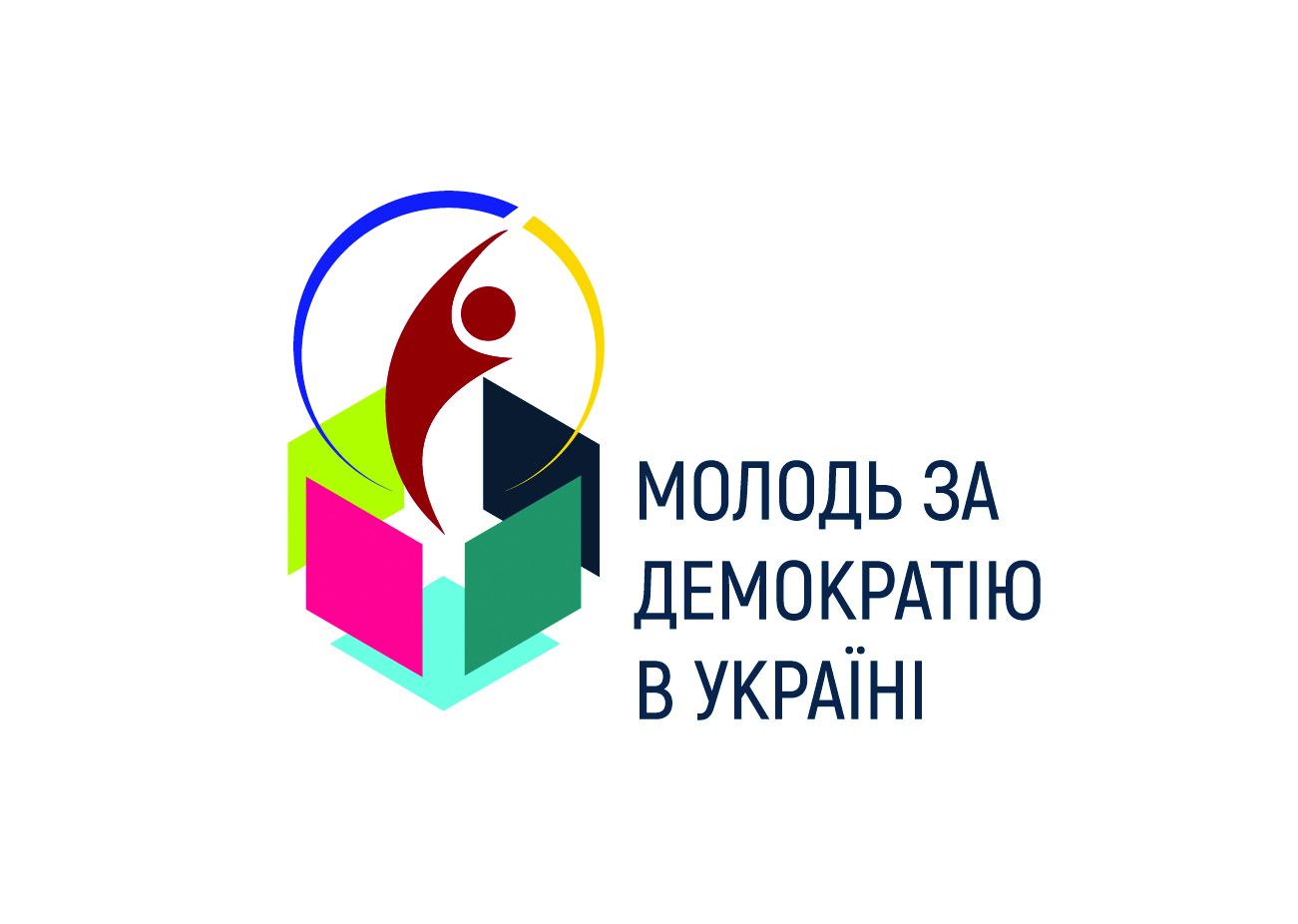 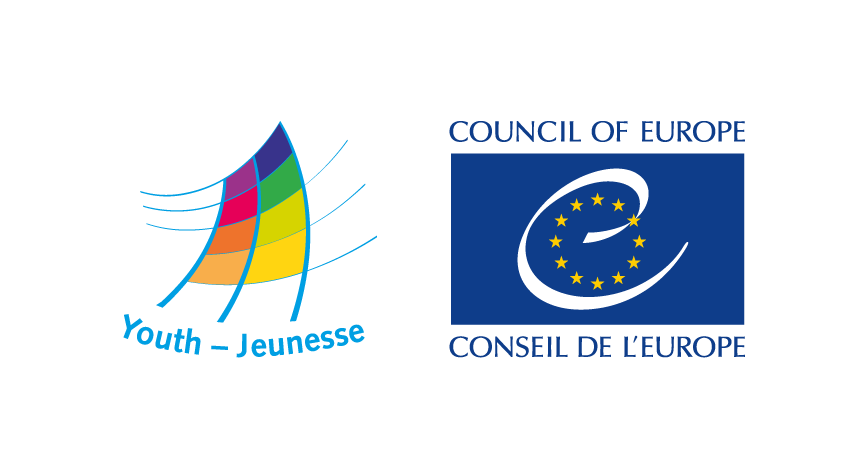 МОЛОДЬ ЗА ДЕМОКРАТІЮВ УКРАЇНІ2020-2021 рр.Інформація про молодіжний центр, що подає заявку на участь у партнерствіПовна назва (згідно з документом про юридичну реєстрацію, якщо можливо) українською мовою:Повна назва (згідно з документом про юридичну реєстрацію, якщо можливо) англійською мовою:Регіон (область): Назва громади/села/селища/містаТип  Об'єднана територіальна громада Село Селище  МістоТип молодіжного центру (наприклад, НУО, державна або муніципальна установа, культурно-спортивний центр, клуб, ініціатива тощо)Назви установ, відповідальних за роботу центру (якщо відрізняються від п.1.6)Правовий/адміністративний статус центруКерівник молодіжного центру (ім'я, прізвище, посада):Кількість мешканців у громадіВідсоток молоді в загальному населенні громадиКонтактна особа для комунікації з питань партнерства (ім'я та посада):Повна поштова адреса:Телефон:Електронна адреса:Інтернет-сайт: Сторінка в соціальній мережі: Досвід членів персоналу щодо участі в заходах, організованих Департаментом молоді Ради Європи (в разі наявності зазначте назву заходу та рік його проведення)Інформація щодо поточного стану молодіжної роботи та неформальної освіти в молодіжному центріЯкими є пріоритети молодіжної роботи у вашому центрі?Яким документом вони визначені?Які ресурси є в наявності або можуть бути залучені для молодіжної роботи та неформальної освіти у вашому центрі (річні бюджети, кількість та посади членів персоналу, освітні ресурси тощо)?Якими є ключові питання або проблеми, що стосуються молодіжної роботи та неформальної освіти у вашому центрі?Яким є відсоток молодих людей, що взяли участь в освітніх заходах вашого центру, серед молодого населення громади? Як ви його визначили?Чи існують окремі групи молодих людей, які ви охарактеризували б як «вразливі групи»? Що це за групи і чому вони вразливі?Наведіть приклади найкращих практик молодіжної роботи у вашому центрі (не більше 5 прикладів). Чому ці практики є найкращими?Наведіть приклади найкращих заходів або програм з неформальної освіти у вашому центрі (не більше 5 прикладів). Чому ці заходи є найкращими?Якими є, на вашу думку, три головні проблеми/перешкоди на шляху участі молодих людей у заходах з неформальної освіти у вашому центрі?Проєктна пропозиція (див. також п. 5 критеріїв)Що бажав би зробити ваш центр задля покращення молодіжної роботи та неформальної освіти для молодих людей?Назвіть трьох представників та представниць вашого молодіжного центру для подальшої участі в заходах та реалізації проєкту. Вкажіть їх імена, прізвища та посади.Які потенційні партнери та місцеві суб'єкти можуть бути залучені до реалізації цих заходів? Які засоби/ресурси може залучити ваш центр для проєкту?Які результати ви хотіли б отримати внаслідок вжитих заходів і як вони вплинуть на життя молодих людей на вашій території? Якими, на вашу думку, є можливі перешкоди на шляху досягнення поставлених цілей? Які окремі заходи / види підтримки потрібні вам для їх подолання? Якими ви б хотіли бачити в контексті реалізації проєкту відносини вашого центру з:Молодими людьми на вашій територіїМіністерством молоді та спорту УкраїниІншими суб'єктами молодіжної роботи та неформальної освіти в УкраїніРадою ЄвропиЗаява про наміри та підписЦим заявляю, що я прочитав/прочитала і зрозумів/зрозуміла умови цього запрошення до партнерства і що (назва юридичної особи), який (яку) я представляю, зацікавлений у формуванні партнерства з Радою Європи в проєкті «Молодь за демократію в Україні» та, в разі обрання, в ініціюванні проєкту з посилення молодіжної роботи й неформальної освіти в нашому молодіжному центрі.Анкета має бути повернута на адресу: youthfordemocracy_ukraine@coe.int до 01 лютого 2021 р.Прізвище та ім'я:Посада/функція:Дата:Підпис